DAN ODPRTIH VRAT V VRTCU RADOVEDNEŽ ŠKOCJANSpoštovani starši in vsi, ki vas zanima, kako otroci in strokovni delavci preživimo dan v vrtcu.VABLJENI V NAŠ VRTEC , V ČETRTEK, 21. NOVEMBRA 2019,  V ČASU OD 9.30 DO 11..00 URE. DRUŽENJE BOMO NAMENILI URESNIČEVANJU CILJEV PREDNOSTNE NALOGE.Veseli bomo, če boste ta dan preživeli z nami,                                           otroci Vrtca Radovednež  in strokovne delavke vrtca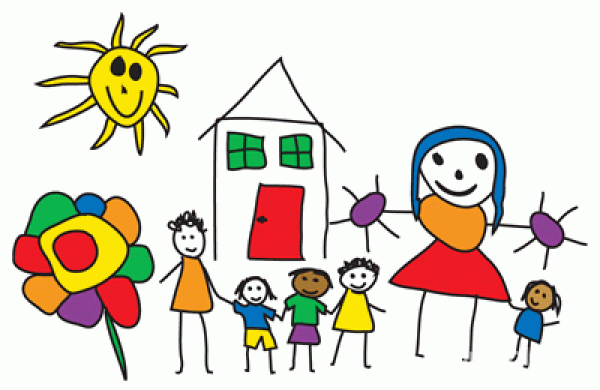 